     Al  Dirigente Scolasticodell’I.C. “A.Balabanoff”sede Il sottoscritto _____________________________________________________________, nato a __________________________________ il _________________________________ residente a _____________________________________ in via ____________________________________ _____________________________________, in servizio presso codesto Istituto in qualità di insegnante con contratto a t. i./t. d. di ________________________________________, iscritto all’albo degli abilitati per l’esercizio della libera professione di _____________________________ nella Provincia di __________________________________,C H I E D Ealla S.V. ai sensi delle vigenti disposizioni l’AUTORIZZAZIONE ad esercitare la libera professione di _______________________________________________________________________________	Il sottoscritto dichiara, sotto la propria responsabilità, ai sensi dell’ articolo 508 del Decreto L.vo 16/04/1994 n. 297, che tale esercizio non è di pregiudizio all’ assolvimento di tutte le attività inerenti alla funzione docente ed è compatibile con l’ orario di insegnamento e di servizio.Il sottoscritto dichiara inoltre di essere a conoscenza di quanto disposto dall’art. 53 D. L. vo n° 165/2001 in merito a incompatibilità, cumulo di impieghi e incarichi.Roma , _________________________	firma del dipendente     ______________________________****************************************************************************************************************I.C. “A. BALABANOFF” Via  A. Balabanff,62-Roma 00155Prot. n._______ del _____________Al Prof.    ________________________________Agli ATTIOggetto: Autorizzazione Esercizio Libera Professione – VISTA la richiesta del Prof. __________________________________________ in servizio presso questo Istituto, il Dirigente Scolastico, ai sensi dell’ articolo 508 del Decreto L.vo 16/04/1994 n. 297,A u t o r i z z aLO SVOLGIMENTO DELL’ATTIVITA’ RICHIESTA, perché tale esercizio non è di pregiudizio all’ assolvimento delle attività inerenti la funzione docente ed è compatibile con l’orario di insegnamento e di servizio.Tale autorizzazione verrà immediatamente revocata qualora, per qualunque motivo, divenisse pregiudizievole ai doveri d’ufficio.IL DIRIGENTE SCOLASTICOMaria Michela SpagnuloRichiesta autorizzazione esercizio libera professione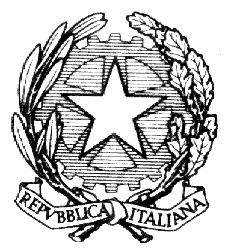 